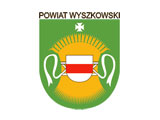 KARTA INFORMACYJNA USŁUGI Nr PR.5.2Starostwo Powiatowe 
w WyszkowieAleja Róż 2, 07-200 Wyszkówtel.: 29 743-59-00, 743-59-35   fax: 29 743-59-33
e-mail: starostwo@powiat-wyszkowski.pl Tytuł usługiEwidencja uczniowskich klubów sportowych:wpis, wydanie zaświadczenia, wykreśleniePodstawa prawnaArt. 4 ust. 4 i 7 ustawy z dnia 25 czerwca 2010 r. o sporcie (Dz. U. z 2020 r. poz. 1133 z późn. zm.).§7, §8 ust. 1 Rozporządzenia Ministra Sportu i Turystyki z dnia 18 października 2011 roku w sprawie ewidencji klubów sportowych (Dz. U. Nr 243, poz. 1449).Ustawa z dnia 16 listopada 2006 r. o opłacie skarbowej (Dz. U. z 2021 r. poz. 1923 z późn. zm.).Ustawa z dnia 7 kwietnia 1989 r. Prawo o stowarzyszeniach (Dz. U. z 2020 r. poz. 2261).Wymagane dokumentyWniosek o wpis do ewidencji uczniowskich klubów sportowych wraz z załącznikami - F.PR.10.2:statut , lista założycieli,lista obecności na zebraniu założycielskim.Wniosek o wydanie zaświadczenia o wpisie do ewidencji uczniowskich klubów sportowych - F.PR.11.2. Wykreślenie z ewidencji uczniowskich klubów sportowych wraz z załącznikami - F.PR.12.2:protokół z Walnego Zebrania Członków,uchwała o rozwiązaniu Klubu, lista obecności członków zgromadzonych podczas walnego zebrania członków.  Formularze / wnioski do pobraniaF.PR.10.2 - Wniosek o wpis do ewidencji uczniowskich klubów sportowych działających w formie stowarzyszeń. F.PR.11.2 - Wniosek o wydanie zaświadczenia o wpisie do ewidencji klubów sportowych. F.PR.12.2 - Wykreślenie z ewidencji uczniowskich klubów sportowych. Wzory wniosków do pobrania w Wydziale Promocji i Rozwoju w BIP.OpłatyUczniowskie kluby sportowe są zwolnione z opłat skarbowych na podstawie art. 2 ust. 1 pkt 1 lit. g ustawy z dnia 16 listopada 2006 r. o opłacie skarbowej.Miejsce składania dokumentówPOCZTA – Starostwo Powiatowe w Wyszkowie, Aleja Róż 2  07-200 Wyszków. OSOBIŚCIE – Kancelaria Ogólna Starostwa Powiatowego w Wyszkowie – Aleja Róż 2, pokój nr 39. ESP – za pośrednictwem urzędowej skrzynki podawczej poprzez ePUAP:/powiat-wyszkowski/skrytka .Termin realizacjiart. 35 ustawy z dnia 14 czerwca 1960 r. -  Kodeks postępowania administracyjnego.Tryb odwoławczyOdwołanie do Samorządowego Kolegium Odwoławczego w Ostrołęce, za pośrednictwem Starosty Powiatu Wyszkowskiego w terminie 14 dni od dnia doręczenia decyzji.Uwagi i dodatkowe informacjeDokumenty należy złożyć w oryginale.Zgodnie z § 8 rozporządzenia Ministra Sportu i Turystyki: klub sportowy wpisany do ewidencji, w terminie 14 dni od dnia zmiany danych podlegających wpisowi do ewidencji, składa wniosek do organu ewidencyjnego o dokonanie zmian.Po wyborze władz klubu (zarząd i organ kontroli wewnętrznej) należy skierować do Starosty Powiatu Wyszkowskiego wniosek o wpisanie władz klubu lub zmiany składu władz do właściwej ewidencji w terminie podanym w pkt 2.Zmiana statutu klubu wymaga skierowania do Starosty Powiatu Wyszkowskiego wniosku o wpisanie zmiany do właściwej ewidencji w terminie podanym w pkt 2.Aby uzyskać wyciąg z właściwej ewidencji uczniowskich klubów sportowych należy złożyć w Kancelarii Starostwa wniosek o wydanie wyciągu (wzór wniosku – formularz F.PR.11.2)OPRACOWAŁ SPRAWDZIŁ ZATWIERDZIŁJoanna Wiszowaty  Ewa Michalik  Jerzy Ausfeld DATA: 18 lipca 2022 r. DATA: DATA: